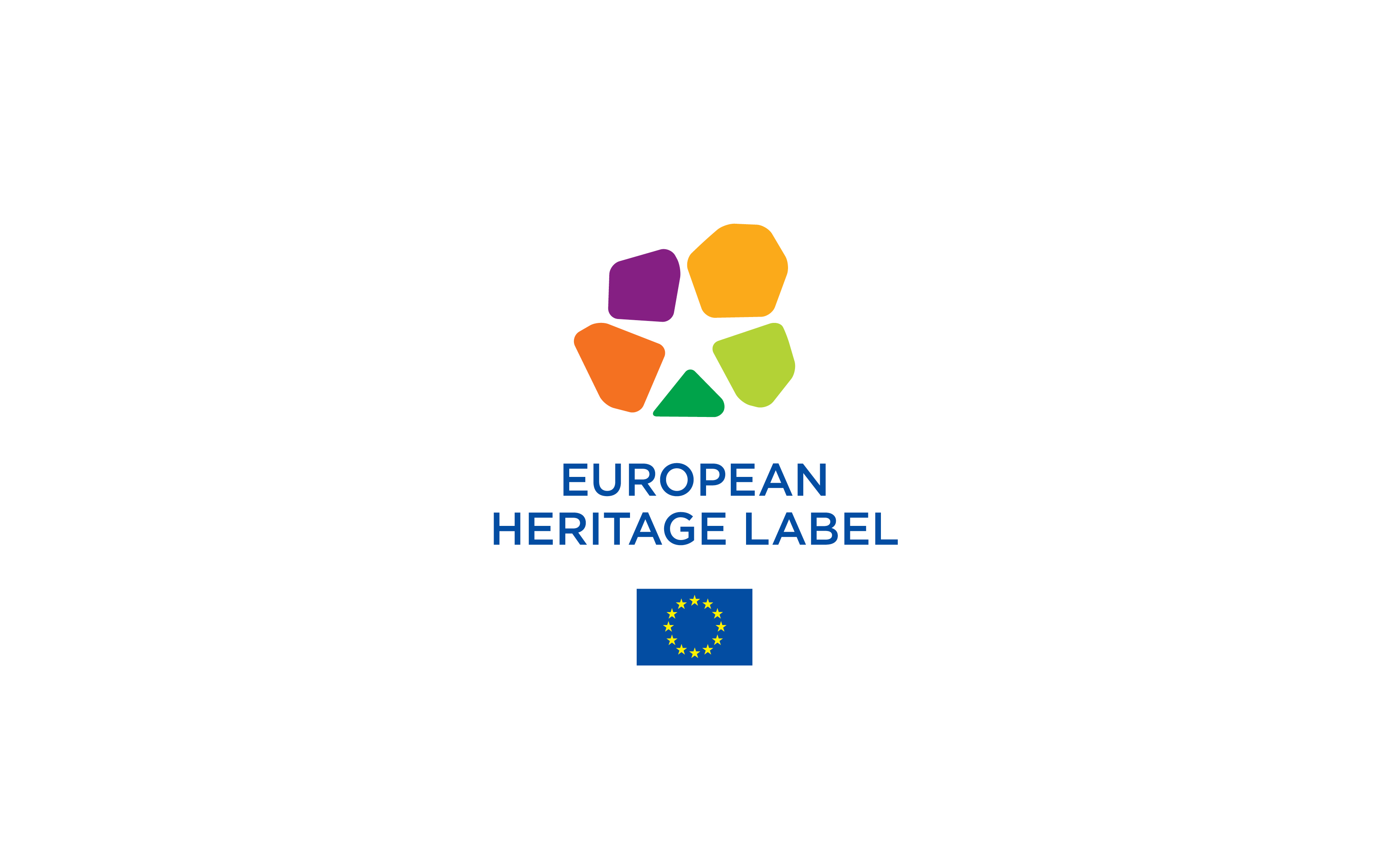 HAKEMUSLOMAKEVuoden 2023 valintaKohteen nimi Kohteen maaVerkkosivustoOrganisaation nimiOrganisaation internetosoiteLisätkää kuva kohteestaHAKEMUKSEN YHTEENVETO (enintään yksi sivu)Kohteen kuvaus (enintään 150 sanaa).Kohteen eurooppalainen merkitys (enintään 60 sanaa).Hankkeen kuvaus (enintään 150 sanaa)Kohteen toiminnalliset valmiudet (enintään 150 sanaa)OSA I. HAKIJA JA KOHDEOSA I. HAKIJA JA KOHDEOSA I. HAKIJA JA KOHDEOSA I. HAKIJA JA KOHDEI.A. HakijaI.A. HakijaI.A. HakijaI.A. HakijaOrganisaation koko nimiOrganisaation koko nimiKatuosoiteKatuosoitePostinumeroKaupunki tai alueMaaMaaYhteyshenkilön nimiYhteyshenkilön nimiPuhelin Puhelin SähköpostiSähköpostiI.B. Yleiset tiedot kohteestaI.B. Yleiset tiedot kohteestaI.B. Yleiset tiedot kohteestaI.B. Yleiset tiedot kohteestaKohteen nimiKohteen nimiKatuosoiteKatuosoitePostinumeroKaupunki tai alueMaaMaaVerkkosivusto Verkkosivusto Sosiaalisen median linkitSosiaalisen median linkitKohteen laillinen omistajaKohteen laillinen omistajaHallintoviranomainen (-viranomaiset) Hallintoviranomainen (-viranomaiset) Kohteen johtajan nimiKohteen johtajan nimiTunnusta koskevan hankkeen koordinaattorin nimiTunnusta koskevan hankkeen koordinaattorin nimiPuhelinPuhelinSähköpostiSähköpostiI.C. Kohteen kuvausI.C.1. Kohteen sijainti ja fyysinen kuvaus (enintään 300 sanaa) Lisätkää vähintään yksi havainnollistava aineisto (valokuvia ja/tai karttoja) ja seloste.I.C.2 Kohteen historia ja historiallinen asiayhteys (enintään 400 sanaa)OSA II. MYÖNTÄMISKRITEERIT II.A: Kohteen symbolinen eurooppalainen arvo (enintään 400 sanaa)Tunnusta hakevilla kohteilla on oltava symbolista eurooppalaista arvoa, ja niillä on täytynyt olla merkittävä asema Euroopan historiassa ja kulttuurissa ja/tai unionin rakentamisessa.Kuvailkaa jäljempänä tunnusta hakevan kohteen symbolista eurooppalaista arvoa ja eurooppalaista merkitystä. Hakijan on osoitettava vähintään yksi seuraavista (tai sovellettavissa tapauksissa useampi): i) kohteen rajatylittävä tai yleiseurooppalainen luonneii) kohteen asema ja rooli Euroopan historiassa ja Euroopan yhdentymisessä sekä kohteeseen liittyvät merkittävät eurooppalaiset tapahtumat, henkilöt tai suuntauksetiii) kohteen asema ja rooli Euroopan yhdentymisen perustana olevien yhteisten arvojen kehittymisessä ja edistämisessä.Lisätietoja kriteeristä 1 ja symbolisesta eurooppalaisesta arvosta on hakijan ohjeissa (kohta 4.1).II.B: Kohteen hanke Tunnusta hakevien olevien kohteiden on esitettävä hanke, jossa tuodaan esiin osassa II.A kuvattu symbolinen eurooppalainen arvo ja eurooppalainen merkitys.Ehdotetun hankkeen on sisällettävä kaikki seuraavat osa-alueet:tietoisuuden lisääminen kohteen eurooppalaisesta merkityksestä erityisesti sopivilla tiedotustoimilla, opasteilla ja henkilöstön koulutuksellasellaisten erityisesti nuorille tarkoitettujen opetuksellisten toimien järjestäminen, joilla lisätään tietämystä Euroopan yhteisestä historiasta ja sen yhteisestä mutta monimuotoisesta perinnöstä ja joilla vahvistetaan tunnetta yhteiseen alueeseen kuulumisestakohteen monikielisen saavutettavuuden parantaminen käyttämällä useita unionin kieliäosallistuminen tunnuksen saaneiden kohteiden verkostojen toimintaan kokemusten vaihtamiseksi ja yhteisten hankkeiden käynnistämiseksikohteen tunnettuuden ja kiinnostavuuden lisääminen Euroopan mittakaavassa muun muassa uuden teknologian ja digitaalisten ja interaktiivisten keinojen avulla sekä hakemalla synergiaa muiden eurooppalaisten aloitteiden kanssa.Aina kun kohteen ominaispiirteet sen sallivat, on suotavaa järjestää taide- ja kulttuuritoimintaa, jolla edistetään eurooppalaisten kulttuurialan ammattilaisten, taiteilijoiden ja kokoelmien liikkuvuutta, lisätään kulttuurien välistä vuoropuhelua ja vahvistetaan kulttuuriperinnön sekä nykypäivän teosten ja luovuuden välisiä yhteyksiä.Tässä hakulomakkeen osassa pyydetään kuvaamaan hanketta, sen tavoitteita ja toimia, jotka aiotaan toteuttaa kunkin edellä luetellun osa-alueen osalta.Lisäksi on toimitettava hankkeen toteutussuunnitelma annetun mallin mukaisesti. Hankkeen toteutussuunnitelmassa on esitettävä luettelo toimista hankkeen kunkin osa-alueen osalta sekä niiden toteuttamista varten ehdotettu aikataulu, tavoitellut tulokset ja niihin liittyvät indikaattorit.II.B.1. Tietoisuuden lisääminen kohteen eurooppalaisesta merkityksestä(enintään 400 sanaa)Kuvailkaa, miten tiedotustoimia, opasteita, henkilöstön koulutusta ja muita vastaavia toimia hyödynnetään tietoisuuden lisäämiseksi kohteen eurooppalaisesta merkityksestä. Kuvailkaa ensin nykytilannetta ja sen jälkeen toimia, jotka aiotte toteuttaa vuodesta 2024 alkaen. Luetelkaa hankkeen toteutussuunnitelmassa kaikki toteutettavat toimet.II.B.2. Opetuksellisten toimien järjestäminen (enintään 250 sanaa)Kuvailkaa suunnittelemanne opetukselliset toimet, erityisesti sellaiset, jotka on suunnattu nuorille. Toimilla tulisi pyrkiä lisäämään tietämystä Euroopan yhteisestä historiasta ja sen yhteisestä mutta monimuotoisesta perinnöstä ja vahvistamaan näin tunnetta yhteiseen alueeseen kuulumisesta. Kuvailkaa ensin nykytilannetta ja sen jälkeen toimia, jotka aiotte toteuttaa vuodesta 2024 alkaen. Luetelkaa hankkeen toteutussuunnitelmassa kaikki toteutettavat toimet.II.B.3. Monikielisyyden edistäminen ja kohteeseen tutustumisen helpottaminen (enintään 250 sanaa)Kuvailkaa, miten aiotte edistää monikielisyyttä ja helpottaa kohteeseen tutustumista käyttämällä useita unionin kieliä. Kuvailkaa ensin nykytilannetta ja sen jälkeen toimia, jotka aiotte toteuttaa vuodesta 2024 alkaen. Luetelkaa hankkeen toteutussuunnitelmassa kaikki toteutettavat toimet.II.B.4. Osallistuminen Euroopan kulttuuriperintötunnuksen saaneiden kohteiden verkostojen toimintaan (enintään 250 sanaa)Kuvailkaa, miten aiotte osallistua Euroopan kulttuuriperintötunnuksen saaneiden kohteiden verkostojen toimintaan kokemusten vaihtamiseksi ja/tai yhteisten hankkeiden käynnistämiseksi.Kuvailkaa ensin, mitä odotuksia teillä on tunnukseen liittyvien verkottumismahdollisuuksien suhteen. Kuvailkaa sitten, miten aiotte osallistua kokemusten vaihtoon ja/tai yhteisten hankkeiden käynnistämiseen muiden sellaisten kohteiden kanssa, joille on myönnetty Euroopan kulttuuriperintötunnus. Luetelkaa hankkeen toteutussuunnitelmassa kaikki toteutettavat toimet.II.B.5a. Kohteen tunnettuuden ja kiinnostavuuden lisääminen Euroopan mittakaavassa uuden teknologian ja digitaalisten ja interaktiivisten keinojen avulla (enintään 250 sanaa)Kuvailkaa, miten aiotte lisätä kohteen tunnettuutta ja kiinnostavuutta uuden teknologian ja digitaalisten ja interaktiivisten keinojen avulla, ja erityisesti, miten aiotte käyttää näitä keinoja 1) virtuaalivierailijoiden houkuttelemiseksi, 2) kohteesta paikan päällä välitettävien tietojen parantamiseksi ja 3) kohteesta verkossa välitettävien tietojen parantamiseksi.Kuvailkaa ensin nykytilannetta ja sen jälkeen toimia, jotka aiotte toteuttaa vuodesta 2024 alkaen. Luetelkaa hankkeen toteutussuunnitelmassa kaikki toteutettavat toimet.II.B.5b. Kohteen tunnettuuden ja kiinnostavuuden lisääminen Euroopan mittakaavassa hakemalla synergiaa muiden eurooppalaisten aloitteiden kanssa (enintään 250 sanaa)Kuvailkaa yleistä lähestymistapaa, jolla pyritään lisäämään kohteen tunnettuutta ja kiinnostavuutta hakemalla synergiaa muiden eurooppalaisten aloitteiden kanssa. Täsmentäkää ensin, osallistutteko tällä hetkellä muihin eurooppalaisiin aloitteisiin (esim. Euroopan kulttuuripääkaupungit, Euroopan kulttuuriperintöpalkinnot / Europa Nostra -kulttuuriperintöpalkinnot, Euroopan kulttuuriperintöpäivät, Euroopan kulttuuriperintötarinat (European Heritage Stories) ja Euroopan kulttuurireitit) tai muihin kansainvälisiin ohjelmiin. Kuvailkaa sitten toimia, jotka aiotte toteuttaa tällä alalla vuodesta 2024 alkaen. Luetelkaa hankkeen toteutussuunnitelmassa kaikki toteutettavat toimet.II.B.6. Taide- ja kulttuuritoiminta nykypäivän kulttuuriteokset mukaan luettuina (enintään 250 sanaa, vastaaminen vapaaehtoista)Kuvailkaa lähestymistapaa, jota noudatatte taide- ja kulttuuritoiminnan saralla, mukaan lukien sellaisten taide- ja kulttuuritoimien järjestäminen, joilla edistetään eurooppalaisten kulttuurialan ammattilaisten, taiteilijoiden ja kokoelmien liikkuvuutta, lisätään kulttuurien välistä vuoropuhelua ja vahvistetaan kulttuuriperinnön sekä nykypäivän teosten ja luovuuden välisiä yhteyksiä. Kuvailkaa ensin nykytilannetta ja sen jälkeen toimia, jotka aiotte toteuttaa vuodesta 2024 alkaen. Luetelkaa hankkeen toteutussuunnitelmassa kaikki toteutettavat toimet.II.B.7. Hankkeen toteutussuunnitelman malli: Luettelo hankkeen toteuttamista varten toteutettavista toiminnoistaII.B.7. Hankkeen toteutussuunnitelman malli: Luettelo hankkeen toteuttamista varten toteutettavista toiminnoistaII.B.7. Hankkeen toteutussuunnitelman malli: Luettelo hankkeen toteuttamista varten toteutettavista toiminnoistaII.B.7. Hankkeen toteutussuunnitelman malli: Luettelo hankkeen toteuttamista varten toteutettavista toiminnoistaII.B.7. Hankkeen toteutussuunnitelman malli: Luettelo hankkeen toteuttamista varten toteutettavista toiminnoistaII.B.7. Hankkeen toteutussuunnitelman malli: Luettelo hankkeen toteuttamista varten toteutettavista toiminnoistaHanketoimintoNykytilanneTäsmentäkää, mihin tarpeeseen toimella on tarkoitus vastataTiedot toimistaKuvailkaa toteutettava toimiOdotettu tulosKuvailkaa, mitä toimella on tarkoitus saavuttaa ja kenelleToimen alkamispäiväIlmoittakaa, milloin toimi on aloitettu tai milloin se on tarkoitus aloittaaIndikaattoriTäsmentäkää, miten aiotte arvioida, onko toimella saavutettu halutut tuloksetToiminto 1: Tietoisuuden lisääminen eurooppalaisesta merkityksestäToimi 1Toimi 2Toimi 3Toiminto 2: Opetuksellisten toimien järjestäminenToimi 1Toimi 2Toimi 3Toiminto 3: Monikielisen saavutettavuuden edistäminen Toimi 1Toimi 2Toimi 3Toiminto 4: Osallistuminen verkostojen toimintaanToimi 1Toimi 2Toimi 3Toiminto 5: Tunnettuuden ja kiinnostavuuden lisääminenToimi 1Toimi 2Toimi 3Toiminto 6: Taide- ja kulttuuritoiminta (vapaaehtoinen)Toimi 1Toimi 2Toimi 3II.C: Kohteen toiminnalliset valmiudet – toimintasuunnitelmaTunnusta hakevien kohteiden on esitettävä toimintasuunnitelma. Toimintasuunnitelmasta (tämän lomakkeen kohta II.C) olisi käytävä ilmi kohteen toiminnalliset valmiudet toteuttaa lomakkeen kohdassa II.B ehdotettu hanke Euroopan kulttuuriperintötunnusta koskevan toimen painopisteiden mukaisesti.Toimintasuunnitelman on sisällettävä kaikki seuraavat osa-alueet: Varmistetaan kohteen moitteeton hoito mukaan lukien tavoitteiden ja indikaattorien määrittäminen. Varmistetaan kohteen säilyttäminen ja siirtäminen tuleville sukupolville voimassa olevien suojelujärjestelmien mukaisesti. Varmistetaan kävijäpalvelujen laatu, kuten historiasta kertominen, tiedottaminen ja opasteet. Varmistetaan mahdollisimman laajan yleisön pääsy kohteeseen muun muassa tekemällä kohteessa mukautuksia tai kouluttamalla henkilöstöä. Kiinnitetään erityistä huomiota nuoriin kävijöihin erityisesti tarjoamalla heille pääsy kohteeseen erityisehdoin.Markkinoidaan kohdetta kestävänä matkailukohteena. Kehitetään johdonmukainen ja kattava tiedotusstrategia, jossa korostetaan kohteen eurooppalaista merkitystä.Varmistetaan, että kohteen hoito on mahdollisimman ympäristöystävällistä.Tunnusta hakevien kohteiden on toiminnallisten valmiuksiensa osoittamiseksi toimitettava myös seuraavat: Yhden sivun mittainen lausunto toimintatalousarviosta, joka kattaa kohteen hoidon kokonaisuudessaan (lukuun ottamatta suojelutöitä), mukaan lukien vuotuiset toimintakustannukset, tiedotuskustannukset sekä kulttuuri-, opetus-, tutkimus- ja verkottumistoimiin liittyvät kustannukset. Lisäksi on nimettävä kohteen tärkeimmät käytettävissä olevat tulonlähteet. Yhden sivun mittainen lausunto organisaatiorakenteesta ja henkilöresursseista, jotka on osoitettu hankkeen toteuttamiseen.II.C.1. Kohteen hallinnointi (enintään 300 sanaa)Esitelkää kohteen yleinen hallinnointisuunnitelma sekä siihen seuraavan neljän vuoden ajalle mahdollisesti suunnitellut kehittämistoimenpiteet.II.C.2. Kohteen säilyttäminen (enintään 250 sanaa) Kuvailkaa kohteen nykyinen suojelujärjestelmä sekä kaikki merkitykselliset oikeudelliset, sääntelyyn tai suunnitteluun liittyvät tai institutionaaliset asemat. Kuvailkaa sen jälkeen kohteen säilyttämisen nykytilannetta sekä seuraavan neljän vuoden ajalle mahdollisesti suunnitellut muutokset tai parannukset..II.C.3. Kävijäpalvelut, tiedottaminen ja opasteet (enintään 250 sanaa)Kuvailkaa kohteen nykyisiä kävijäpalveluja, kuten historiasta kertomista, tiedottamista ja opasteita. Lisäksi on mainittava, onko kohde avoin yleisölle, sekä ilmoitettava aukioloajat.Ilmoittakaa seuraavan neljän vuoden ajalle mahdollisesti suunnitellut muutokset tai parannukset.II.C.4. Yleisön pääsy kohteeseen (enintään 250 sanaa)Kuvailkaa yleisön pääsyyn liittyviä käytäntöjä ja erityisesti käytössä olevia järjestelyjä ja resursseja, joilla varmistetaan mahdollisimman laajan yleisön pääsy kohteeseen erityisesti tekemällä kohteessa mukautuksia tai kouluttamalla henkilöstöä.Ilmoittakaa seuraavan neljän vuoden ajalle mahdollisesti suunnitellut muutokset ja/tai kehittämistoimet, joilla parannetaan mahdollisimman laajan yleisön pääsyä kohteeseen ja yleisölle tiedottamista.II.C.5. Erityisen huomion kiinnittäminen nuoriin (enintään 250 sanaa)Kuvailkaa, mitä käytäntöjä ja resursseja kohteessa on käytössä pääsyn tarjoamiseksi nuorille erityisehdoin.Ilmoittakaa seuraavan neljän vuoden ajalle mahdollisesti suunnitellut muutokset ja/tai parannukset.II.C.6. Kestävä matkailu (enintään 250 sanaa) Kuvailkaa käytäntöjä ja toimia, joilla kohdetta markkinoidaan kestävänä matkailukohteena.Esimerkkejä toimista kestävän matkailun edistämiseksi ovat (muun muassa) toimet, joillapyritään luonnon- ja kulttuurivarojen säilyttämiseenrajoitetaan matkailun kielteisiä vaikutuksia (esim. luonnonvarojen käyttö ja jätteiden syntyminen) edistetään paikallisyhteisöjen hyvinvointia ja vahvistetaan niiden osallistumista päätöksentekoprosesseihin muiden sidosryhmien kanssavähennetään kysynnän kausiluonteisuutta rajoitetaan matkailuun liittyvän liikenteen ympäristövaikutuksia saatetaan matkailu kaikkien ulottuvilleparannetaan matkailualan työpaikkojen laatua.Mainitkaa myös, liittyykö kohde paikallis- tai aluetasolla toteutettaviin laajempiin aloitteisiin, joilla pyritään 1) kuntien ja alueiden elvyttämiseen kulttuuriperinnön avulla, 2) kulttuuriperintörakennusten mukautuvan uudelleenkäytön edistämiseen ja/tai 3) kulttuuriperinnön saatavuuden ja kulttuurimatkailun ja luonnonperinnön kestävyyden tasapainottamiseen.Ilmoittakaa seuraavan neljän vuoden ajalle tällä alalla mahdollisesti suunnitellut muutokset ja/tai parannukset. II.C.7. Kohteen tiedotusstrategia(enintään 250 sanaa)Esitelkää kohteen nykyinen tiedotusstrategia pääpiirteittäin. Selittäkää, miten on tarkoitus kehittää johdonmukainen ja kattava tiedotusstrategia, jossa korostetaan kohteen eurooppalaista merkitystä suurelle yleisölle ja erilaisille kohderyhmille. Esittäkää yhteenveto tiedotustoimista, joita aiotte toteuttaa seuraavien neljän vuoden aikana.II.C.8. Kohteen ympäristöystävällinen hoito (enintään 250 sanaa)Kuvailkaa ympäristöön liittyviä käytäntöjä ja/tai toimenpiteitä, jotka on toteutettu sen varmistamiseksi, että kohteen hoito on mahdollisimman ympäristöystävällistä. Voitte esimerkiksi ilmoittaa, onko päivittäistä hoitoa varten laadittu kestävyysstandardeja ja/tai onko ryhdytty toimiinkohteen hiilijalanjäljen pienentämiseksi ja ympäristövaikutusten vähentämiseksi energian ja veden käytön minimoimiseksi jätteiden minimoimiseksi ja uudelleenkäytön ja kierrätyksen edistämiseksi vaihtoehtoisten uusiutuvien energialähteiden tarkastelemiseksi vihreämpien liikennemuotojen käytön suosittelemiseksi henkilöstölle ja/tai vierailijoille, jotta voidaan vähentää kohteisiin liittyvien matkojen ympäristövaikutuksia ympäristökriteerien sisällyttämiseksi tavaroiden ja palvelujen hankintaan ja/tai ympäristö- ja energiatehokkuusnäkökohtien sisällyttämiseksi rakennusten suunnitteluun, kunnostamiseen ja käyttöön.Ilmoittakaa seuraavan neljän vuoden ajalle tällä alalla mahdollisesti suunnitellut muutokset ja/tai parannukset.II.C.9. Kohteen toimintatalousarvio (enintään yksi sivu)Esitelkää kohteen yleiseen hallinnointiin varattu toimintatalousarvio (pois lukien säilyttämiseen liittyvät työt). Sisällyttäkää talousarvioon vuotuiset toimintakustannukset, tiedotuskustannukset sekä kulttuuri-, opetus-, tutkimus- ja verkottumistoimien kustannukset. Lisäksi tulee nimetä kohteen tärkeimmät käytettävissä olevat tulonlähteet. II.C.10. Kohteen organisaatiorakenne (enintään yksi sivu)Antakaa yhden sivun mittainen lausunto organisaatiorakenteesta ja henkilöresursseista, jotka on osoitettu hankkeen toteuttamiseen. 